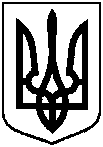 ФАСТІВЕЦЬКИЙ ЗАКЛАД ЗАГАЛЬНОЇ СЕРЕДНЬОЇ ОСВІТИІ-ІІІ СТУПЕНІВФАСТІВСЬКОЇ МІСЬКОЇ РАДИ КИЇВСЬКОЇ ОБЛАСТІНАКАЗ30.08.2022  року                                                                                                     № 63-одПро організацію освітнього процесу у Фастівецькому ЗЗСО І-ІІІ ст. та посилення заходів безпеки у 2022-2023 н.р в умовах дії воєнного стануНа виконання законів України «Про освіту», «Про загальну середню освіту», постанови Кабінету Міністрів України від 24 червня 2022 №711 «Про початок навчального року під час дії правового режиму воєнного стану в Україні», Санітарного регламенту для закладів загальної середньої освіти, затвердженого наказом Міністерства охорони здоров’я України від 25.09.2020 №2205, зареєстрованого в Міністерстві юстиції України 10 листопада 2020 за №1111/35394 (із змінами, внесеними наказом МОЗ України від 01.08.2022 за №1371), Указу Президента України "Про продовження строку дії воєнного стану в Україні» від 12.08.2022 №7664, Указу Президента України від від 16.03.2022 №143 «Про загальнонаціональну хвилину мовчання за загиблими внаслідок збройної агресії російської»розпорядження Кабінету Міністрів України від 14 грудня 2016 р. №988-р «Про схвалення Концепції реалізації державної політики у сфері реформування загальної середньої освіти «Нова українська школа» на період до 2029 року», керуючись інструктивно-методичними рекомендаціями щодо організації освітнього процесу у закладах загальної середньої освіти у 2022-2023 н.р., на підставі рішення педагогічної ради закладу від 30.08.2022 (протокол №1) та з метою забезепечення безпечних умов для всіх учасників освітнього процесуНАКАЗУЮ:Затвердити структуру 2022-2023 навчального року (Додаток 1)Визначити, що структура навчального року за рішенням педагогічної ради закладу може коригуватися в залежності від безпекової ситуації в регіоні та у державі в цілому, зумовленої повномасштабним російським вторгненням на територію України.За запитом батьків у закладі освіти можуть бути організовані індивідуальні форми здобуття освіти (зокрема екстернатна, сімейна (домашня)). Освітній процес у 1 класі організувати за змішаною формою навчання на базі Фастівецького ЗДО «Барвінок», вул.Дружби, 1-А (Додаток 2).Місцем укриття здобувачів освіти 1 класу визначити захисну споруду, розташовану у підвальному приміщенні Фастівецького ЗДО «Барвінок».Освітній процес у 2-9 класах організувати за дистанційною формою з 01.09.2022 р. до стабілізації безпекової ситуації.Затвердити Порядок дій у Фастівецькому ЗЗСО І-ІІІ ст. щодо організації укриття дітей в захисних спорудах  (Додаток 3).Затвердити Алгоритм дій у закладі освіти за сигналом «Повітряна тривога» (Додаток 4).Затвердити Алгоритм дій за сигналом «Повітряна тривога» під час дистанційного навчання (Додаток 5).Затвердити Правила поведінки для учнів Фастівецького ЗЗСО І-ІІІ ст. під час повітряної тривоги (Додаток 6).Затвердити пам’ятки для батьків здобувачі освіти Фастівецького ЗЗСО І-ІІІ ст. щодо посилення заходів безпеки під час освітнього процесу в умовах дії воєнного стану (Додаток 7).Призначити відповідальним за організацію сповіщення «Повітряна тривога» у закладі освіти чергового адміністратора (Додаток 8).Для супроводу здобувачів освіти в укриття та їх перебування в укритті призначити чергового техпрацівника (Додаток 9).Затвердити Порядок допуску до роботи працівників Фастівецького ЗЗСО І-ІІІ ст. в період карантину в зв’язку поширенням коронавірусної хвороби (Додаток 10).Затвердити Алгоритм дій у Фастівецькому ЗЗСО І-ІІІ ст. на випадок надзвичайної ситуації, пов’язаної з реєстрацією випадків захворювання учнів закладу на коронавірусну хворобу (Додаток 11).Затвердити Алгоритм дій у Фастівецькому ЗЗСО І-ІІІ ст. на випадок надзвичайної ситуації, пов’язаної з реєстрацією випадків захворювання працівників закладу на коронавірусну хворобу (Додаток 12).Затвердити Порядок організації гарячого харчування учнів Фастівецького ЗЗСО І-ІІІ ст. в період карантину в зв’язку поширенням коронавірусної хвороби (Додаток 13).Затвердити Загальний алгоритм дій щодо організації освітнього процесу з використанням технологій дистанційного або змішаного навчання у 2022-2023 н.р. в умовах дії правового режиму воєнного стану в державі (Додаток 14).Вчителю 1 класу Кокудак О.М.:до 02.09.2022 р. провести батьківські збори з питань організації та дотримання безпекових умов навчання у 1 класі;05.09.2022 провести навчання 1 класу щодо ознайомлення з місцем розташування укриття, правилами поведінки під час переміщення до укриття та перебування в ньому.Класним керівникам 2-9 класів:31.08.2022 провести батьківські збори у класних колективах з питань посилення заходів безпеки під час освітнього процесу в умовах дії воєнного стану;01.09.2022 провести інструктаж здобувачів освіти з питань дотримання правил поведінки для учнів Фастівецького ЗЗСО І-ІІІ ст. в умовах дії воєнного стану» та інструктаж щодо індивідуальних заходів профілактики та реагування на виявлення симптомів коронавірусної хвороби;Дозволити змінити істотні умови праці педагогічних працівників, що викладають у 2-9 класах, шляхом переведення на гнучкий (дистанційний) режим роботи з можливістю віддаленого дистанційного навчання здобувачів освіти та з дотриманням встановленого, згідно з тарифікацією, робочого часу (педагогічного навантаження) без зміни інших умов праці з 01.09.2023 р.Усім вчителям закладу:спланувати виконання програм, враховуючи структуру навчального року. Календарно-тематичні плани на І семестр подати на затвердження директору і заступнику директора з навчально-виховної роботи до 02.09.2022р., на ІІ семестр – до 06.02.2023 р.;для дотримання єдиних вимог в організації освітнього простору з використанням технологій дистанційного навчання освітній процес здійснювати на електронній освітній платформі Google Classroom;для здійснення дієвої комунікації між учасниками освітнього процесу та їх оперативного інформування використовувати комунікативний простір:закриті групи, спільноти класів (Viber, Zoom);офіційний веб сайт Фастівецького ЗЗСО І-ІІІ ст.;сторінка Фастівецького ЗЗСО І-ІІІ ст. у Facebookзабезпечити виконання навчальних планів та програм на 2022-2023 н.р., використовуючи дистанційні технології для досягнення учнями передбачених результатів навчання: надавати інформацію щодо обсягу та змісту навчального матеріалу, завдання на його закріплення, перевіряти й оцінювати виконані роботи, надавати відгуки на виконані завдання, співпрацювати з усіма учасниками освітнього процесу;щоденно у кожному класі проводити о 9 годині 00 хвилин загальнонаціональну хвилину мовчання за співвітчизниками, загиблими внаслідок збройної агресії Російської Федерації проти України;перебувати в межах території постійного місця проживання (на постійному зв’язку (телефон, e-mail)), виконувати необхідний запланований обсяг робіт (навчальної, організаційної, методичної), дотримуватися безпекових правил в умовах дії воєнного стану на території України та рекомендацій ВООЗ щодо запобігання поширенню коронавірусу COVID-19 та ГРВІ.Призначити заступника директора з навчально-виховної роботи Ровінську Т.А. координатором з організації освітнього процесу з використанням технологій дистанційного навчання в закладі освіти з 01.09.2023 р..Заступнику директора з навчально-виховної роботи Ровінській Т.А.:надавати педагогічним працівникам методичну допомогу щодо організації освітнього процесу з використанням технологій дистанційного навчання;організувати, координувати та здійснювати контроль за виконанням вчителями освітніх програм, за правильністю і своєчасністю внесення записів до електронних класних журналів;організовувати наради та інші групові форми методичної роботи для працівників закладу освіти в онлайн-режимі за допомогою платформи Google  Meet для онлайн-конференцій.Соціальному педагогу Борисенко О.О. забезпечувати систематичний контроль за станом відвідування учнями навчальних занять.Заступнику директора з навчально-виховної роботи Ровінській Т.А.,  спільно із соціальним педагогом Борисенко О.О., з головами шкільних методичних об’єднань, з педагогом-організатором Литвиненко С.С.:забезпечити виконання запланованих методичних та виховних проєктів і заходів за допомогою онлайн-інструментів та веб-ресурсів; звітувати про проведені заходи на сайті закладу. Завгоспу Колісниченко Л.І.:забезпечити з 01.09.2022 р. обмеження доступу на територію та у приміщення закладу осіб, які не задіяні в освітньому процесі;щоденно до 08.00 забезпечити преведення огляду території закладу освіти на предмет виявлення небезпечних предметів з обов’язковою реєстрацією у відповідному журналі;забезпечитти щоденний контроль за дотриманням у закладі освіти санітарно-гігієнічних та протиепідемічних вимог;забезпечити своєчасну і належну підготовку закладу до роботи у осінньо-зимовий період.Відповідальним за організацію охорони у закладі освіти призначити машиніста (кочегара)котельні Борисенка О.О.Відповідальному за організацію охорони у закладі освіти Борисенку О.О. провести 01.09.2022 р. інструктивну нараду із завгоспом та сторожами закладу з питань вимог до охорони Відповідальному за охорону праці у закладі, заступнику директора з навчально-виховної роботи Ровінській Т.А. до 01.09.2022 р. організувати проведення роз’яснювальної роботи з персоналом (інструктаж і навчання) з питань дотримання безпекових норм поведінки в умовах дії воєнного стану та індивідуальних заходів профілактики та реагування на виявлення симптомів коронавірусної хвороби;Контроль за виконанням цього наказу залишаю за собою.Директор закладу                                                                       Людмила КІБКАЛО